nombre completoJosé Antonio Olivo RamírezCARGO ACTUALCOORDINADOR “C”Datos Institucionales 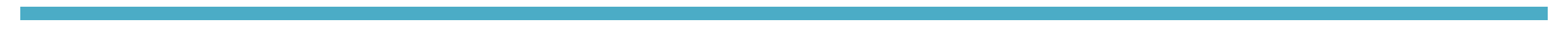 Nombre: Coordinación de Alumbrado Público Teléfono: 3415752500 ext. 680Domicilio: Cazadores esquina Moctezuma s/nCorreo-e: Datos Académicos Escuela Primaria “Basilio Vadillo”Generación 1987-1993CertificadoSecundaria “José Vasconcelos Calderón”Generación 1993- 1996CertificadoCentro de Estudios de Bachillerato y de Servicios 226 (Cbtis 226)Generación 1997-2000Certificado y TituloInstituto Tecnológico de Ciudad GuzmánGeneración 2000-2005Título: Ingeniería en Electrónica “Especialidad Instrumentación y Control”Cédula Profesional.Experiencia Laboral Servidor Público en el Municipio de Zapotlán el Grande, Jalisco. Desde el 16 de diciembre 2003.Nombre:      Canal 12 de Televisión, Toltecayotl.Domicilio:   Guadalupe Victoria #22.Fecha de ingreso: Noviembre de 1999Fecha de Terminación: 31 de Diciembre de 2000.Puesto: Camarógrafo.1 año.Nombre: Sistema de Televisión Cultural de Zapotlán el Grande Jalisco.                                                                       (“Canal 12”,  XHGZG)Domicilio: Guadalupe Victoria #22a.Fecha de Ingreso: Febrero de 2001 al 31 de Diciembre de 2003.Puesto: Jefe del Área de Producción             (Operador de video tape, editor y post- producción)3 añosNombre: Canal 10 “UNIJAL TV”.Dirección: José Clemente Orozco #3 int. 23.Tiempo de Duración: 3 mesesPuesto: Encargado de Transmisiones y Operador del Master.                (Producciones en vivo).3 mesesNombre: 4 Televisión, “Canal 4.”Dirección: Primero de Mayo # 126 int. 37.Tiempo de Duración: Octubre de 2005- Febrero de 2006, 5 meses.Puesto: Encargado de programación.4 mesesNombre: H. Ayuntamiento Constitucional de Gómez Farías Jalisco.Dirección: Leandro Valle #5.Puesto: Jefe de la Televisora Cultural de Gómez Farías.              (Canal 10, “Sistema de televisión Cultural de Gómez Farías”, XHGF).6 añosNombre: H. Ayuntamiento Constitucional de Tuxpan Jalisco.Dirección: Leandro Valle #5.Administración: 2004-2006Puesto: Coordinador de la Señal Televisiva Local de Tuxpan y Comunicación Social. 3 añosLogros destacadosConcurso de Ciencias Básicas.Nombre:   X Concurso Nacional de Ciencias Básicas, Fase Local	Lugar:      Instituto Tecnológico de Ciudad Guzmán.	Fecha:	      16-18 de mayo de 2002Concurso de Creatividad.Nombre: XX Evento Nacional de Creatividad, Fase Regional.Lugar:     Instituto Tecnológico de Colima.Fecha:     25-28 de mayo de 2005.Concurso de Creatividad.Nombre: XX Evento Nacional de Creatividad, Fase Nacional (Se ganó el concurso Nacional Obteniendo el 1er. Lugar y a su vez fui nombrado con mención honorifica por haber participado en el proyecto de Tratamiento de Aguas Grises).Lugar:     Instituto Tecnológico de la Ciudad de México.Fecha:     24-27 de agosto de 2005.19991-. Diseño y Restauración de transmisión de señal de televisión, Canal 12, de Ciudad Guzmán Jalisco.20011-. Implementación de un equipo de transmisión vía control remoto (CANAL 12).2-. Restauración de imagen de la televisión cultural de Zapotlán el Grande Jalisco, (área de diseño de animación y en el área de edición y post-producción).20031-. Colaboración con el Sistema Jalisciense de Radio y Televisión para la instalación de una repetidora en el cerro la escalera (C7). (En Colaboración con el Ingeniero Técnico Responsable del Canal del Estado de Jalisco “C7” Ing. Gildardo Gómez).2-. Colaboración en el departamento de comunicación social para la elaboración de una memoria de la administración pública 2001-2003. (Edición del informe del Sr. Presidente Municipal C. Luis Carlos Leguer Retolaza).20041-. Plan maestro para su reubicación de la nueva señal de televisión cultural de Zapotlán el Grande Jalisco.2-. Diseño e Implementación de la televisora “Unijal TV”, (En el área de Producción).3-. Diseño de una televisora en el Municipio de Tuxpan Jalisco.      (En coordinación con el Ing. Osca Peña Saragun, de Televimex)20051-. Instalación de la señal de televisión en el Municipio de Tuxpan Jalisco.2-. Re-diseño y rehabilitación de la televisora en el Municipio de Gómez Farías Jalisco.3-. Re-diseño de la imagen y programación de la televisora Canal 4.      (4 Televisión, vía cable).4-. Diseño e implementación de filtros para aguas grises. (Proyecto realizado para un concurso de creatividad en el área de Ingeniería Ambiental, “Sistema de tratamiento para las aguas grises”).20161-. Organizar y restaurar el sistema de manejo de control de reportes y mantenimiento de la red de Alumbrado Público.2-. Fortalecer lo administrativo del departamento de Alumbrado, al igual coordinar las actividades de supervisión.20201-. Supervisión y monitoreo a la empresa concesionaria de Alumbrado Público.2-. Realización de Mapeo Digital de ubicación de Iluminarias y de un censo más actualizado en coordinación con la empresa concesionaria.Cursos y DiplomadosCurso “Realización de Cinematografía”.Impartido por: Lic. Carlos Benavides.Universidad de Guadalajara Cusur.Constancia.Conferencia “Uso y Manejo de Televisión y Radio”       Impartido por: L.C.C. Néstor Espinoza Zepeda.       Universidad de Guadalajara Cusur       Constancia.Curso “Aprendizaje de Fotografía y Camarógrafo”             Asociación de Fotógrafos A.C. de Ciudad Guzmán Jalisco.             Constancia.Curso “Manejo y uso de las Comunicaciones”Impartido por: M.C. Armando Reyes Montoya.Constancia.Curso “Higiene y Seguridad”Impartido por: Personal de Protección Civil Municipal y el Personal de Rescates de la Universidad de Guadalajara.Constancia.Curso “Código y Ética”Impartido por: Personal de Protección Civil Municipal y el Personal de Rescates de la Universidad de Guadalajara.Constancia.Curso “Desarrollo Humano”Impartido por: Personal del Gobierno Municipal.Constancia.Curso “Declaración Patrimonial”Impartido por: Personal de Contraloría Municipal.Constancia.HABILIDADES.Manejo del Paquete de Software RSView32.Manejo del Paquete de Software LabVIEW.Manejo del Paquete de Software Rslogix500.Manejo del Paquete de Software Aurora HMI.Manejo del Paquete de Software WORBECH.Manejo del Paquete de Software MATLAB.Manejo del Paquete de Software ARES.Manejo del Paquete de Software Windows Office.Manejo del Paquete de Software para Edición de video “Adobe Premiere Pro .Manejo del Paquete de Software para Edición de video “Pinnacle Studio DV10”.Manejo del Paquete de Software para Edición de Audio”Adobe audition”.Manejo del Paquete de Software para Edición de Audio”Sound Force”.Manejo de instrumento de medición, como son amperímetros, multímetros, etc.Manejo de personal administrativo y operativo.